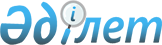 2024-2026 жылдарға арналған Май ауданының Саты ауылдық округінің бюджеті туралыПавлодар облысы Май аудандық мәслихатының 2023 жылғы 27 желтоқсандағы № 4/8 шешімі
      Ескерту. 01.01.2024 бастап қолданысқа енгізіледі - осы шешімнің 5-тармағымен.
      Қазақстан Республикасының Бюджет кодексінің 75-бабы 2-тармағына, Қазақстан Республикасының "Қазақстан Республикасындағы жергілікті мемлекеттік басқару және өзін-өзі басқару туралы" Заңының 6-бабы 1-тармағының 1)-тармақшасына, Қазақстан Республикасының "Агроөнеркәсіптік кешенді ауылдық аумақтарды дамытуды мемлекеттік реттеу туралы" Заңының 18-бабы 4-тармағына сәйкес, Май аудандық мәслихаты ШЕШІМ ҚАБЫЛДАДЫ:
      1. 2024-2026 жылдарға арналған Саты ауылдық округінің бюджеті тиісінше 1, 2 және 3-қосымшаларға сәйкес, соның ішінде 2024 жылға арналған келесі көлемдерде бекітілсін:
      1) кірістер – 39019 мың теңге, соның ішінде:
      салықтық түсімдер – 2953 мың теңге;
      салықтық емес түсімдер – 40 мың теңге;
      негiзгi капиталды сатудан түсетiн түсiмдер – нөлге тең;
      трансферттер түсімі – 36026 мың теңге;
      2) шығындар – 39019 мың теңге;
      3) таза бюджеттік кредиттеу – нөлге тең, соның ішінде:
      бюджеттік кредиттер – нөлге тең;
      бюджеттік кредиттерді өтеу – нөлге тең;
      4) қаржы активтерімен операциялар бойынша сальдо – нөлге тең;
      5) бюджет тапшылығы (профициті) – нөлге тең;
      6) бюджет тапшылығын қаржыландыру (профицитін пайдалану) – нөлге тең.
      2. Саты ауылдық округінің бюджетінде аудандық бюджеттен берілетін 2024 жылға арналған субвенция көлемі 33759 мың теңге сомасында ескерілсін.
      3. Азаматтық қызметшілер болып табылатын және ауылдық елді мекендерде жұмыс істейтін әлеуметтік қамсыздандыру, мәдениет, сондай-ақ жергілікті бюджеттерден қаржыландырылатын мемлекеттік ұйымдарда жұмыс істейтін аталған мамандарға қызметтің осы түрлерімен қалалық жағдайда айналысатын мамандардың мөлшерлемелерімен салыстырғанда жиырма бес пайызға жоғарылатылған айлықақылар мен тарифтік мөлшерлемелер қарастырылсын.
      4. Осы шешімнің орындалуын бақылау аудандық мәслихаттың бюджеттің игерілуін бақылау, экономиканы және инфрақұрылымды дамыту жөніндегі тұрақты комиссиясына жүктелсін.
      5. Осы шешім 2024 жылғы 1 қаңтардан бастап қолданысқа енгізіледі.  2024 жылға арналған Саты ауылдық округінің бюджеті
					© 2012. Қазақстан Республикасы Әділет министрлігінің «Қазақстан Республикасының Заңнама және құқықтық ақпарат институты» ШЖҚ РМК
				
      Май аудандық мәслихатының төрағасы 

М. Хызыр
Май аудандық
мәслихатының 2023 жылғы
27 желтоқсандағы
№ 4/8 шешіміне
1-қосымша
Санаты 
Санаты 
Санаты 
Атауы
Сомасы (мың теңге)
Сыныбы
Сыныбы
Атауы
Сомасы (мың теңге)
Кіші сыныбы 
Атауы
Сомасы (мың теңге)
1
2
3
4
5
1. Кірістер 
39019
1
Салықтық түсімдер
2953
01
Табыс салығы
680
2
Жеке табыс салығы
680
04
Меншікке салынатын салықтар 
2164
1
Мүлікке салынатын салықтар 
41
3
Жер салығы 
139
4
Көлік құралдарына салынатын салық
1655
5
Бірыңғай жер салығы 
329
05
Тауарларға, жұмыстарға және көрсетілетін қызметтерге салынатын iшкi салықтар
109
3
Табиғи және басқа да ресурстарды пайдаланғаны үшін түсетін түсімдер
109
2
Салықтық емес түсiмдер
40
01
Мемлекеттік меншіктен түсетін кірістер
40
5
Мемлекет меншігіндегі мүлікті жалға беруден түсетін кірістер
40
4
Трансферттердiң түсімдерi
36026
02
Мемлекеттік басқарудың жоғары тұрған органдарынан түсетін трансферттер
36026
3
Аудандардың (облыстық маңызы бар қаланың) бюджетінен трансферттер
36026
Функционалдық топ
Функционалдық топ
Функционалдық топ
Функционалдық топ
Атауы
Сомасы (мың теңге)
Кіші функция
Кіші функция
Кіші функция
Атауы
Сомасы (мың теңге)
Бюджеттік бағдарламалардың әкімшісі
Бюджеттік бағдарламалардың әкімшісі
Атауы
Сомасы (мың теңге)
Бағдарлама
Атауы
Сомасы (мың теңге)
1
2
3
4
5
6
2. Шығындар
39019
01
Жалпы сипаттағы мемлекеттiк көрсетілетін қызметтер
33257
1
Мемлекеттiк басқарудың жалпы функцияларын орындайтын өкiлдi, атқарушы және басқа органдар
33257
124
Аудандық маңызы бар қала, ауыл, кент, ауылдық округ әкімінің аппараты
33257
001
Аудандық маңызы бар қала, ауыл, кент, ауылдық округ әкімінің қызметін қамтамасыз ету жөніндегі қызметтер
33257
06
Әлеуметтік көмек және әлеуметтік қамсыздандыру
1077
2
Әлеуметтік көмек
1077
124
Аудандық маңызы бар қала, ауыл, кент, ауылдық округ әкімінің аппараты
1077
003
Мұқтаж азаматтарға үйде әлеуметтік көмек қөрсету
1077
07
Тұрғын үй-коммуналдық шаруашылық
3785
3
Елді-мекендерді көркейту
3785
124
Аудандық маңызы бар қала, ауыл, кент, ауылдық округ әкімінің аппараты
3785
008
Елді мекендердегі көшелерді жарықтандыру
2750
009
Елді мекендердің санитариясын қамтамасыз ету
535
011
Елді мекендерді абаттандыру мен көгалдандыру
500
12
Көлiк және коммуникация
900
1
Автомобиль көлiгi
900
124
Аудандық маңызы бар қала, ауыл, кент, ауылдық округ әкімінің аппараты
900
013
Аудандық маңызы бар қалаларда, ауылдарда, кенттерде, ауылдық округтерде автомобиль жолдарының жұмыс істеуін қамтамасыз ету
900
3.Таза бюджеттік кредиттеу
0
4. Қаржы активтерімен операциялар бойынша сальдо 
0
5. Бюджет тапшылығы (профициті)
0
6. Бюджет тапшылығын қаржыландыру (профицитін пайдалану)
0Май аудандық
мәслихатының 2023 жылғы
27 желтоқсандағы
№ 4/8 шешіміне
2-қосымша 2025 жылға арналған Саты ауылдық округінің бюджеті 2025 жылға арналған Саты ауылдық округінің бюджеті 2025 жылға арналған Саты ауылдық округінің бюджеті 2025 жылға арналған Саты ауылдық округінің бюджеті 2025 жылға арналған Саты ауылдық округінің бюджеті
Санаты 
Санаты 
Санаты 
Атауы
Сомасы (мың теңге)
Сыныбы
Сыныбы
Атауы
Сомасы (мың теңге)
Кіші сыныбы 
Атауы
Сомасы (мың теңге)
1
2
3
4
5
1. Кірістер 
39019
1
Салықтық түсімдер
2953
01
Табыс салығы
680
2
Жеке табыс салығы
680
04
Меншікке салынатын салықтар 
1835
1
Мүлікке салынатын салықтар 
41
3
Жер салығы 
139
4
Көлік құралдарына салынатын салық
1655
5
Бірыңғай жер салығы
329
05
Тауарларға, жұмыстарға және көрсетілетін қызметтерге салынатын iшкi салықтар
109
3
Табиғи және басқа да ресурстарды пайдаланғаны үшін түсетін түсімдер
109
2
Салықтық емес түсiмдер
40
01
Мемлекеттік меншіктен түсетін кірістер
40
5
Мемлекет меншігіндегі мүлікті жалға беруден түсетін кірістер
40
4
Трансферттердiң түсімдерi
36026
02
Мемлекеттік басқарудың жоғары тұрған органдарынан түсетін трансферттер
36026
3
Аудандардың (облыстық маңызы бар қаланың) бюджетінен трансферттер
36026
Функционалдық топ
Функционалдық топ
Функционалдық топ
Функционалдық топ
Атауы
Сомасы (мың теңге)
Кіші функция
Кіші функция
Кіші функция
Атауы
Сомасы (мың теңге)
Бюджеттік бағдарламалардың әкімшісі
Бюджеттік бағдарламалардың әкімшісі
Атауы
Сомасы (мың теңге)
Бағдарлама
Атауы
Сомасы (мың теңге)
1
2
3
4
5
6
2. Шығындар
39019
01
Жалпы сипаттағы мемлекеттiк көрсетілетін қызметтер
33257
1
Мемлекеттiк басқарудың жалпы функцияларын орындайтын өкiлдi, атқарушы және басқа органдар
33257
124
Аудандық маңызы бар қала, ауыл, кент, ауылдық округ әкімінің аппараты
33257
001
Аудандық маңызы бар қала, ауыл, кент, ауылдық округ әкімінің қызметін қамтамасыз ету жөніндегі қызметтер
33257
06
Әлеуметтік көмек және әлеуметтік қамсыздандыру
1077
2
Әлеуметтік көмек
1077
124
Аудандық маңызы бар қала, ауыл, кент, ауылдық округ әкімінің аппараты
1077
003
Мұқтаж азаматтарға үйде әлеуметтік көмек қөрсету
1077
07
Тұрғын үй-коммуналдық шаруашылық
3785
3
Елді-мекендерді көркейту
3785
124
Аудандық маңызы бар қала, ауыл, кент, ауылдық округ әкімінің аппараты
3785
008
Елді мекендердегі көшелерді жарықтандыру
2750
009
Елді мекендердің санитариясын қамтамасыз ету
535
011
Елді мекендерді абаттандыру мен көгалдандыру
500
12
Көлiк және коммуникация
900
1
Автомобиль көлiгi
900
124
Аудандық маңызы бар қала, ауыл, кент, ауылдық округ әкімінің аппараты
900
013
Аудандық маңызы бар қалаларда, ауылдарда, кенттерде, ауылдық округтерде автомобиль жолдарының жұмыс істеуін қамтамасыз ету
900
3.Таза бюджеттік кредиттеу
0
4. Қаржы активтерімен операциялар бойынша сальдо 
0
5. Бюджет тапшылығы (профициті)
0
6. Бюджет тапшылығын қаржыландыру (профицитін пайдалану)
0Май аудандық
мәслихатының 2023 жылғы
27 желтоқсандағы
№ 4/8 шешіміне
3-қосымша 2026 жылға арналған Саты ауылдық округінің бюджеті 2026 жылға арналған Саты ауылдық округінің бюджеті 2026 жылға арналған Саты ауылдық округінің бюджеті 2026 жылға арналған Саты ауылдық округінің бюджеті 2026 жылға арналған Саты ауылдық округінің бюджеті
Санаты 
Санаты 
Санаты 
Атауы
Сомасы (мың теңге)
Сыныбы
Сыныбы
Атауы
Сомасы (мың теңге)
Кіші сыныбы 
Атауы
Сомасы (мың теңге)
1
2
3
4
5
1. Кірістер 
39019
1
Салықтық түсімдер
2953
01
Табыс салығы
680
2
Жеке табыс салығы
680
04
Меншікке салынатын салықтар 
1835
1
Мүлікке салынатын салықтар 
41
3
Жер салығы 
139
4
Көлік құралдарына салынатын салық
1655
5
Бірыңғай жер салығы
329
05
Тауарларға, жұмыстарға және көрсетілетін қызметтерге салынатын iшкi салықтар
109
3
Табиғи және басқа да ресурстарды пайдаланғаны үшін түсетін түсімдер
109
2
Салықтық емес түсiмдер
40
01
Мемлекеттік меншіктен түсетін кірістер
40
5
Мемлекет меншігіндегі мүлікті жалға беруден түсетін кірістер
40
4
Трансферттердiң түсімдерi
36026
02
Мемлекеттік басқарудың жоғары тұрған органдарынан түсетін трансферттер
36026
3
Аудандардың (облыстық маңызы бар қаланың) бюджетінен трансферттер
36026
Функционалдық топ
Функционалдық топ
Функционалдық топ
Функционалдық топ
Атауы
Сомасы (мың теңге)
Кіші функция
Кіші функция
Кіші функция
Атауы
Сомасы (мың теңге)
Бюджеттік бағдарламалардың әкімшісі
Бюджеттік бағдарламалардың әкімшісі
Атауы
Сомасы (мың теңге)
Бағдарлама
Атауы
Сомасы (мың теңге)
1
2
3
4
5
6
2. Шығындар
39019
01
Жалпы сипаттағы мемлекеттiк көрсетілетін қызметтер
33257
1
Мемлекеттiк басқарудың жалпы функцияларын орындайтын өкiлдi, атқарушы және басқа органдар
33257
124
Аудандық маңызы бар қала, ауыл, кент, ауылдық округ әкімінің аппараты
33257
001
Аудандық маңызы бар қала, ауыл, кент, ауылдық округ әкімінің қызметін қамтамасыз ету жөніндегі қызметтер
33257
06
Әлеуметтік көмек және әлеуметтік қамсыздандыру
1077
2
Әлеуметтік көмек
1077
124
Аудандық маңызы бар қала, ауыл, кент, ауылдық округ әкімінің аппараты
1077
003
Мұқтаж азаматтарға үйде әлеуметтік көмек қөрсету
1077
07
Тұрғын үй-коммуналдық шаруашылық
3785
3
Елді-мекендерді көркейту
3785
124
Аудандық маңызы бар қала, ауыл, кент, ауылдық округ әкімінің аппараты
3785
008
Елді мекендердегі көшелерді жарықтандыру
2750
009
Елді мекендердің санитариясын қамтамасыз ету
535
011
Елді мекендерді абаттандыру мен көгалдандыру
500
12
Көлiк және коммуникация
900
1
Автомобиль көлiгi
900
124
Аудандық маңызы бар қала, ауыл, кент, ауылдық округ әкімінің аппараты
900
013
Аудандық маңызы бар қалаларда, ауылдарда, кенттерде, ауылдық округтерде автомобиль жолдарының жұмыс істеуін қамтамасыз ету
900
3.Таза бюджеттік кредиттеу
0
4. Қаржы активтерімен операциялар бойынша сальдо 
0
5. Бюджет тапшылығы (профициті)
0
6. Бюджет тапшылығын қаржыландыру (профицитін пайдалану)
0